CONCURSO DE PROYECTOS PARA PROGRAMACIONES CULTURALES VINCULADAS AL LIBRO Y/O A LA LECTURA EN FERIAS, FESTIVALES O EVENTOS ACADÉMICOS - 2024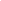 EJEMPLO PARA ESPACIO FÍSICO PRESTADO POR INSTITUCIÓN PRIVADA(Reemplace o actualice todos los campos que sean necesarios)[ENCABEZADO PAPEL MEMBRETADO, DE SER EL CASO]CARTA DE INTENCIÓNPor medio de la presente, yo, [INSERTE NOMBRES Y APELLIDOS COMPLETOS], identificado con DNI N° XXXXXX, representante legal [o el cargo que corresponda] de [INSERTE NOMBRE COMPLETO DE LA INSTITUCIÓN QUE PRESTA EL ESPACIO], identificada con RUC N° XXXXXXX; manifiesto la disposición de nuestra institución para brindar las facilidades del caso a [INSERTE NOMBRE COMPLETO DEL POSTULANTE AQUÍ], identificado con DNI/RUC N° XXXXXXXX, para que haga uso de nuestro espacio    físico [INSERTE NOMBRE DEL ESPACIO QUE LE PRESTARÁN], ubicado en [INSERTE DIRECCIÓN EXACTA, DISTRITO Y REGIÓN DONDE SE UBICA EL ESPACIO], y pueda utilizar dicho espacio en calidad de préstamo como parte del proyecto que postula al “Concurso de proyectos para programaciones culturales vinculadas al libro y/o a la lectura en ferias, festivales o eventos académicos – 2024”, convocado por el Ministerio de Cultura. Emito esta carta a pedido del postulante para los fines que crea conveniente.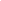 [Firma][INSERTE NOMBRES Y APELLIDOS COMPLETOS DEL REPRESENTANTE LEGAL]DNI N° XXXXXXRepresentante Legal[INSERTE NOMBRE COMPLETO DE LA INSTITUCIÓN QUE PRESTA EL ESPACIO]EJEMPLO PARA ESPACIO FÍSICO PRESTADO POR INSTITUCIÓN PÚBLICA(Reemplace o actualice todos los campos que sean necesarios)[ENCABEZADO PAPEL MEMBRETADO, DE SER EL CASO]CARTA DE INTENCIÓNPor medio de la presente, la Gerencia de Asuntos Culturales (o la que ejerza las funciones como tal) de la Municipalidad de XXXX; informa que [INSERTE NOMBRE COMPLETO DEL POSTULANTE AQUÍ], identificado con DNI/RUC N° xxxxxxxx, ha presentado una solicitud a nuestra Gerencia para el uso del/de los espacio(s) público(s) de nuestra comuna: Parque Los Próceres y Parque Las Flores ubicados en el distrito de XXXXXXX, región de XXXXXXXX, como parte del proyecto que postula al “Concurso de proyectos para programaciones culturales vinculadas al libro y/o a la lectura en ferias, festivales o eventos académicos – 2024”, convocado por el Ministerio de Cultura.En caso de que el solicitante resulte beneficiario del concurso en mención, pondremos a su disposición el uso de los espacios indicados, solo y exclusivamente para el desarrollo de las actividades que forman parte de su proyecto, iniciando paralelamente las coordinaciones para la gestión, programación y difusión del evento.Emito esta carta a pedido del postulante para los fines que crea conveniente.Atentamente,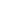 [Firma]Fernando David Ramírez CuadrosDNI N° XXXXXXXGerente de Asuntos Culturales Municipalidad de San Carlos